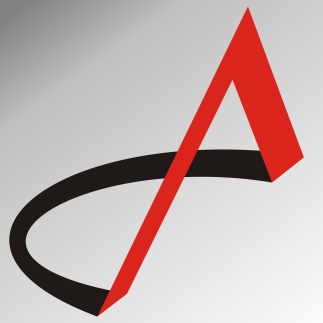 “HOME STAGING: la valorizzazione immobiliare”SCHEDA DI ISCRIZIONEL’iscrizione può essere consegnata a mano presso la Segreteria dell’Ordine oppure inviata via mail all’indirizzo: architettipiacenza@archiworld.itNOME COGNOME______________________________________________________________________________C.F.__________________________________________QUALIFICA________________________________________ORDINE DI APPARTENENZA______________________________________________________________________TELEFONO_____________________________E-MAIL___________________________________________________SEDE DEL CORSO: Ordine Architetti P.P.C. di Piacenza - Ex Macello, Via Scalabrini, 113 (PC)
DURATA DEL CORSO: 8 ORELUNEDI’ 28 MAGGIO 2018Dalle ore 9.00 alle ore 13.00 e dalle ore 14.00 alle 18.00QUOTA DI ISCRIZIONE:€ 50,00 per gli Architetti€ 60,00 per gli EsterniIl pagamento è esente dall’IVA e verrà rilasciata una ricevuta generica.La quota di iscrizione deve essere versata, in un'unica soluzione, obbligatoriamente a mano, presso la Segreteria dell’OrdineSi specifica che l’iscrizione sarà confermata esclusivamente a seguito del pagamento.L’iscrizione ed il pagamento della quota sono da effettuarsi entro e non oltre MARTEDI’ 22 MAGGIO 2018Il Corso garantisce l’acquisizione di 8 CFP